FOTBALOVÁ ASOCIACE ČESKÉ REPUBLIKY
Okresní fotbalový svaz Klatovy
 Denisova 93/I, 339 01 Klatovy, IČ 228 894 96, e-mail: fotbal@sumavanet.cz, 
   telefon: 602 185 732, bankovní spojení: 107–594000277/0100
Pobočný spolek – registrován ve spolkovém rejstříku vedeným u MS v Praze, spis. zn. L 27517
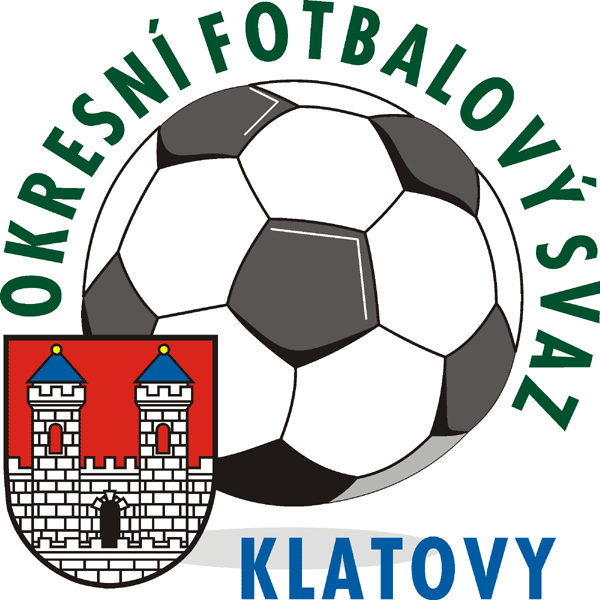 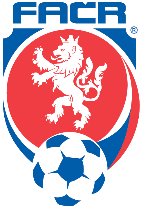 




delegáta řádné valné hromady OFS Klatovykonané dne 12. března 2021 (hotel Rozvoj v Klatovech)                                                   
oddíl / klub / TJ:	……………………………………………………………………………..ID /FAČR/:	……………………………………………………………………………..
příjmení:	……………………………………………………………………………..jméno:	……………………………………………………………………………..ID /FAČR/:	……………………………………………………………………………..Tuto čitelně vyplněnou návratku, prosím, zašlete (SCAN – formát PDF, JPEG…) do 5.3. 2021
na e-mailovou adresu sekretariátu OFS Klatovy – fotbal@sumavanet.cz   
Návratka slouží k urychlení všech „procesů“ souvisejících s VH a není nutné ji podepisovat ani razítkovat. Návratku stačí pouze vyplnit a zaslat elektronicky. Děkujeme.návratku vyplnil a zaslal:	……………………………………………….……

funkce v klubu:		…………………………………………………….